359300, Республика Калмыкия, с. Цаган Аман Юстинского района, код/884744/,тел.9-22-37, 9-22-07 эл.почта:  zagan-aman@yandex.ru, сайт http://образование.юстинский-район.рф/ от «07» мая  2019 г.		№313 				п.Цаган АманОтдел образования Администрации Юстинского РМО РК направляет отчет о проведении перепроверки работ участников ВПР 4-6 классов МКОУ «Барунская СОШ им.Х.Б.Сян-Белгина». Приложение:  10  л.Начальник отдела образования Администрации Юстинского районного муниципального 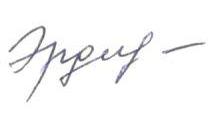 образования Республики Калмыкия	                       Т.С.ЭрдниеваИсполнитель: Таунова З.А.Т. 8(84744)-9-22-07Отчет о проведении перепроверки работ участников ВПР 4-6 классов МКОУ «Барунская СОШ им.Х.Б.Сян-Белгина».Во исполнение  приказа Министерства образования и науки Российской Федерации от 01.04.2019 г.  №451 «О проведении мониторинга объективности результатов при проведении ВПР для обучающихся 4-6 классов в апреле 2019 года», письма БУ РК «ЦОКО» №208 от 10.04.2019 г. приказом отдела образования №122 от 10.04.2019 г. «О проведении перепроверки работ участников ВПР для обучающихся 4-6 классов в апреле 2019 года» сформирована муниципальная предметная комиссия по перепроверке работ участников ВПР 4-6 классов МКОУ «Барунская СОШ им.Х.Б.Сян-Белгина».Коды участников ВПРРЕЗУЛЬТАТЫ ПЕРЕПРОВЕРКИ4  классМАТЕМАТИКА	Шкала оценивания: При проверке отдельных работ выявлено завышение баллов. 4003 – на 1 б. В задании №11 (решение задачи) завышение на 1 балл. В следующих работах выявлено занижение баллов.4006 – на 1 б. В задании №8  (решение задачи) на  1 балл.4007 – на 2 б. В заданиях №8, №11  (решение задачи) по  1 баллу.РУССКИЙ ЯЗЫКЧасть 1 – диктант. Замечаний нет.Шкала оценивания: Часть 2. Замечаний нет.ОКРУЖАЮЩИЙ МИРШкала оценивания: При проверке работ было выявлено, что баллы за выполнение заданий завышены.4001 – на 4 б. Задание №3 (3) – 3 балла, №6 (1)– 1 балл.4002 – на 1 б. Задание №10 (2) – 1 балл.4008 - на 4 б. Задание №6 (1)– 1 балл.5 классМАТЕМАТИКАШкала оценивания: При перепроверке работ выявлены следующие замечания:5001-задания №10,12 (1), 12(2) оценены в «0» баллов;5005-задание №6,9,10,11(2),12(1),12(2),13,14 также оценены в «0» баллов. К этим заданиям обучающийся не приступал, согласно методическим рекомендациям они должны быть отмечены «Х» (решение или ответ отсутствуют);5006-задание 12(2) не оценено, в работе  рисунок выполнен верно, обучающий верно начертил ломаную, имеющую длину 54 см.и соединяющую точки С и Д. задание 12 (2) должно быть оценено в 1 балл.РУССКИЙ ЯЗЫКШкала оценивания: Замечаний нет, все работы соответствуют критериям оценивания.ИСТОРИЯШкала оценивания: Замечаний нет, все работы соответствуют критериям оценивания.БИОЛОГИЯШкала оценивания: Замечаний нет, все работы соответствуют критериям оценивания.6 классМАТЕМАТИКАШкала оценивания: Замечаний нет, все работы соответствуют критериям оценивания.РУССКИЙ ЯЗЫКШкала оценивания: При перепроверке работ выявлены следующие замечания:6004-задание 2.3.несоотвествие критериям вместо 2б, ставят 2б, несмотря на то, что допущено 2 ошибки при морфологическом разборе.ГЕОГРАФИЯШкала оценивания: При перепроверке работ выявлены следующие замечания:6001-задание 4.3.нет обоснования ставят «1» балл, нужно «0» баллов;6002-задание 2.1.-неправильно определена долгота –«0»баллов, ставят «1» балл;задание 6.2.-есть описание погоды в это день -ставят «» баллов, нужно «1» балл;6004-задание 1.2.-нет работы на контурной карте ставят «2» балла- нужно «0» баллов;Задание 6.2-есть описание погоды-1 б, ставят-«0».Задание 10.1-есть ответ-1 б, ставят-0б.БИОЛОГИЯШкала оценивания: Замечаний нет, все работы соответствуют критериям оценивания.ИСТОРИЯШкала оценивания: Замечаний нет, все работы соответствуют критериям оценивания.ОБЩЕСТВОЗНАНИЕШкала оценивания: Замечаний нет, все работы соответствуют критериям оценивания.YСТИН РАЙОНАМУНИЦИПАЛЬН БYРДӘЦИНАДМИНИСТРАЦИНСУРҺУЛИН ӘҢГ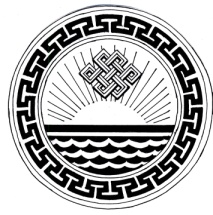 ОТДЕЛ ОБРАЗОВАНИЯАДМИНИСТРАЦИИЮСТИНСКОГО РАЙОННОГОМУНИЦИПАЛЬНОГООБРАЗОВАНИЯна исх.№208 от 10.04.2019 г.Заместителю директора БУ РК «Центр оценки качества образования»К.М.Алювиновой№ФИО учащегосякодкласскласс№ФИО учащегосякодкласскласс1Бамбеев Айс4001442Дармаева Дарина4002443Дертеева Милана4003444Менектиева Герензел4004445Оконова Айлана4005446Перкасова Анастасия4006447Пюрвеев Александр4007448Сангаджи-Болданов Церен4008449Ускенбаев Ренат400944№ФИО учащегосякодкодкласс№ФИО учащегосякодкодкласс1Иванкиева Ангира5002500252Коншаев Намыс5004500453Копаева Карина5001500154Манхаев Санал5005500555Менектиев Владимир5006500656Оконов Алдар5003500357Церенов Дайнир500750075№ФИО учащегосякодкодкласс№ФИО учащегосякодкодкласс1Догаев Мингиян6001600162Кокуев Аршан6002600263Миленин Владимир 6003600364Чудаев Эренцен600460046«2»«3»«4»«5»0-56-910-1415-20кодвариантШкольная предметная комиссииШкольная предметная комиссииМуниципальная предметная комиссияМуниципальная предметная комиссиякодвариантбаллыоценкабаллыоценка40012134134400221341344003216515540041939340052155155400611751854007212414440081939340091185185«2»«3»«4»«5»0-1311-2324-3233-39кодвариантШкольная предметная комиссииШкольная предметная комиссииМуниципальная предметная комиссияМуниципальная предметная комиссиякодвариантбаллыоценкабаллыоценка400121414400211414400321414400411010400521414400611414400721414400821313400911313кодвариантШкольная предметная комиссииШкольная предметная комиссииШкольная предметная комиссииМуниципальная предметная комиссияМуниципальная предметная комиссияМуниципальная предметная комиссиякодвариантбаллывсего балловоценкабаллывсего балловоценка400121529415294400212135521355400322135521355400411121311213400521731417314400612438524385400721933519335400821225412254400912437524375«2»«3»«4»«5»0-78-1718-2627-32кодвариантШкольная предметная комиссииШкольная предметная комиссииМуниципальная предметная комиссияМуниципальная предметная комиссиякодвариантбаллыоценкабаллыоценка400122442044002226425440032295295400411631634005224424440061285285400722852354008121420440091315315«2»«3»«4»«5»0-67-1011-1415-20кодвариантШкольная предметная комиссииШкольная предметная комиссииМуниципальная предметная комиссияМуниципальная предметная комиссиякодвариантбаллыоценкабаллыоценка500111341345002118518550031175175500411441445005273735006213414450072144144«2»«3»«4»«5»0-1718-2829-3839-45кодвариантШкольная предметная комиссииШкольная предметная комиссииМуниципальная предметная комиссияМуниципальная предметная комиссиякодвариантбаллыоценкабаллыоценка50012304304500224454455003145545550041294294500512632635006232432450071405405«2»«3»«4»«5»0-34-78-1112-15кодвариантШкольная предметная комиссииШкольная предметная комиссииМуниципальная предметная комиссияМуниципальная предметная комиссиякодвариантбаллыоценкабаллыоценка500116949450021512512550031613513550041511411450051563635006159494500715125125«2»«3»«4»«5»0-89-1617-2223-27кодвариантШкольная предметная комиссииШкольная предметная комиссииМуниципальная предметная комиссияМуниципальная предметная комиссиякодвариантбаллыоценкабаллыоценка500117143143500218245245500318235235500417214214500518153153500617235235500718194194«2»«3»«4»«5»0-56-910-1314-16кодвариантШкольная предметная комиссииШкольная предметная комиссииМуниципальная предметная комиссияМуниципальная предметная комиссиякодвариантбаллыоценкабаллыоценка6001493936002463636003310410460043124124«2»«3»«4»«5»0-2425-3435-4445-51кодвариантШкольная предметная комиссииШкольная предметная комиссииМуниципальная предметная комиссияМуниципальная предметная комиссиякодвариантбаллыоценкабаллыоценка60016293293600262932936003534334360045374364«2»«3»«4»«5»0-910-2122-3031-37кодвариантШкольная предметная комиссииШкольная предметная комиссииМуниципальная предметная комиссияМуниципальная предметная комиссиякодвариантбаллыоценкабаллыоценка600112173163600211224224600312254254600411254254«2»«3»«4»«5»0-1112-1819-2526-30кодвариантШкольная предметная комиссииШкольная предметная комиссииМуниципальная предметная комиссияМуниципальная предметная комиссиякодвариантбаллыоценкабаллыоценка60013214214600242042046003423423460043194194«2»«3»«4»«5»0-56-1011-1516-20кодвариантШкольная предметная комиссииШкольная предметная комиссииМуниципальная предметная комиссияМуниципальная предметная комиссиякодвариантбаллыоценкабаллыоценка6001383836002383836003413413460044144144«2»«3»«4»«5»0-89-1415-1920-23кодвариантШкольная предметная комиссииШкольная предметная комиссииМуниципальная предметная комиссияМуниципальная предметная комиссиякодвариантбаллыоценкабаллыоценка60011123123600211331336003215415460042194194